2017 Performance Improvement Report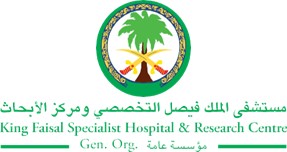 STRATEGIC PRIORITY Project NameProject NameProject NameProject NameSiteSiteDepartmentDepartmentProject StatusProject Start DateProject Start DateProject End Date Problem: Why the project was needed?With the use of the individual Development Plan (IDP), employees will have the opportunity to identify their career aspiration road map and self-enrichment. IDP measures needed development areas periodically, which will increase employees’ motivation, involvement, and continued growth or development; on the other hand, with the use of the Performance Improvement Plan (PIP), employees will be able to determine learning needs and required corrective actions to increase/ improve their current performance in order to meet their objectives.Aims: What will the project achieve?To improve the Individual Development Plan utilization up to 100% by the end of Benefits/Impact: What is the improvement outcome?(check all that apply)  Contained or reduced costs  Improved productivity  Improved work process  Improved cycle time  Increased customer satisfaction  Other (please explain)Quality Domain: Which of the domains of healthcare quality does this project support?(Select only one)Interventions: Overview of key steps/work completed Development of the PIP and IDP forms, get them approved to be ready for use by the end of 2017.Publishing the APP – 5305 which explains and regulates the practice, use and mechanisms of these tools.Announcement of the IDP and PIP forms in the “1st Performance Management Awareness Day”. Results: Insert relevant graphs and charts to illustrate improvement pre and post project(insert relevant graphs, data, charts, etc.) Project LeadTeam MembersName (person accountable for project)Names(persons involved in project)